Badger Class Maths home learningWeek 1 MathsWeek 1 - Maths – FractionsWell done to everyone working so hard at home. We have learned new methods to multiply and divide, and learned about area. We will recap these on our online lessons and start our next topic of fractions this term. Times Tables Remember to practise your times tables for 10 minutes every day. I recommend you start this 10-15 minutes before our online lesson to warm your brains up, so you are ready for learning at 11:15amA good website ito practise at home by yourself is https://www.timestables.co.uk/ 11:15am – Log on for our live online lesson!Every day at 11:15am we are live from Badger Class with our online lessons. 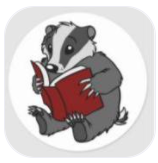 Click this link below to join our live learning class (starting at 11:15am Mon, Tue, Wed, Thu, Fri) https://zoom.us/j/2368313871?pwd=b1BzMlROZlhlWWUzcXg0TCtudFc3dz09 If you missed the online lesson, you can follow the White Rose Maths video lessons to help you complete the worksheets on your own. https://whiterosemaths.com/homelearning/year-4/spring-week-5-number-fractions/    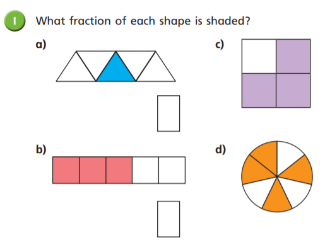 Monday 		Unit and non-unit fractions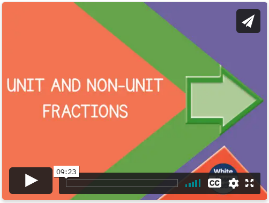 Tuesday 		What is a fraction?Wednesday		TenthsThursday		Count in tenthsFriday			Equivalent FractionsHave a go at the questions with the video on a piece of paper or in a book. Pause or rewind the video as often as you need to answer the questions as you go along. Once you have finished take a photo of your work and email it to badgerclass@parkside.kent.sch.uk  or drop it off at the office when you collect your next home learning pack. Mr King  Monday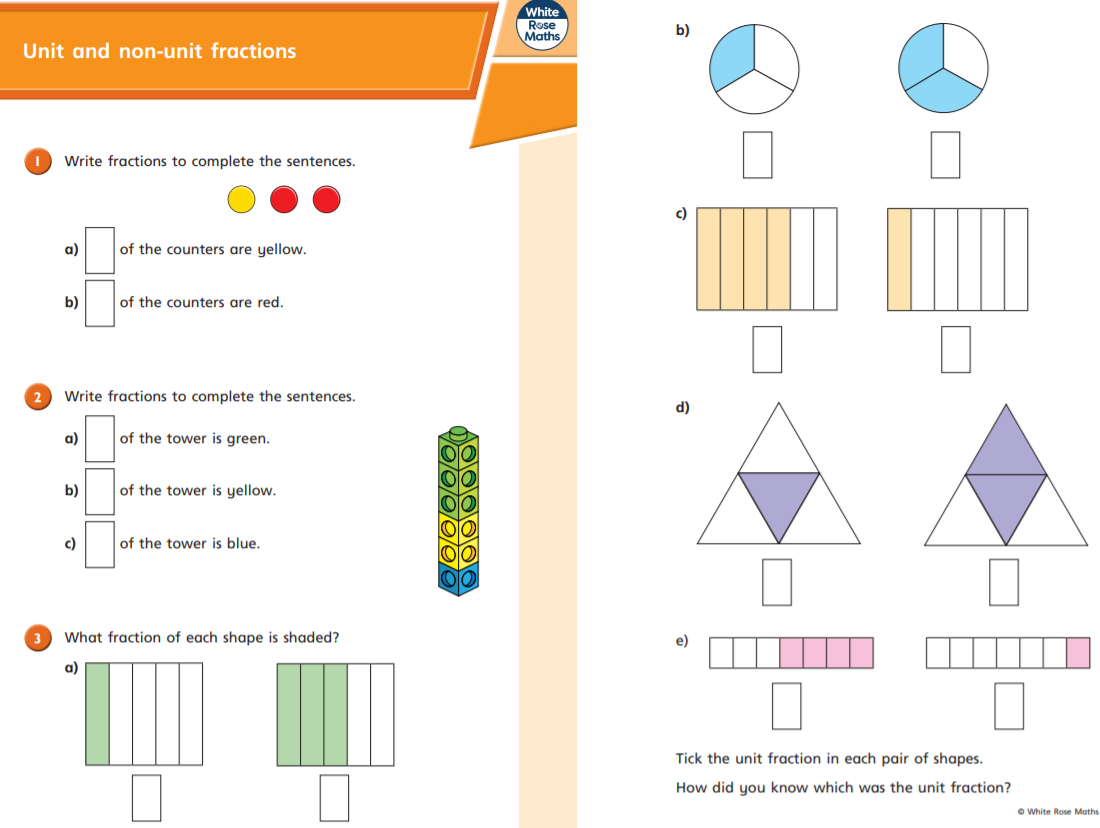 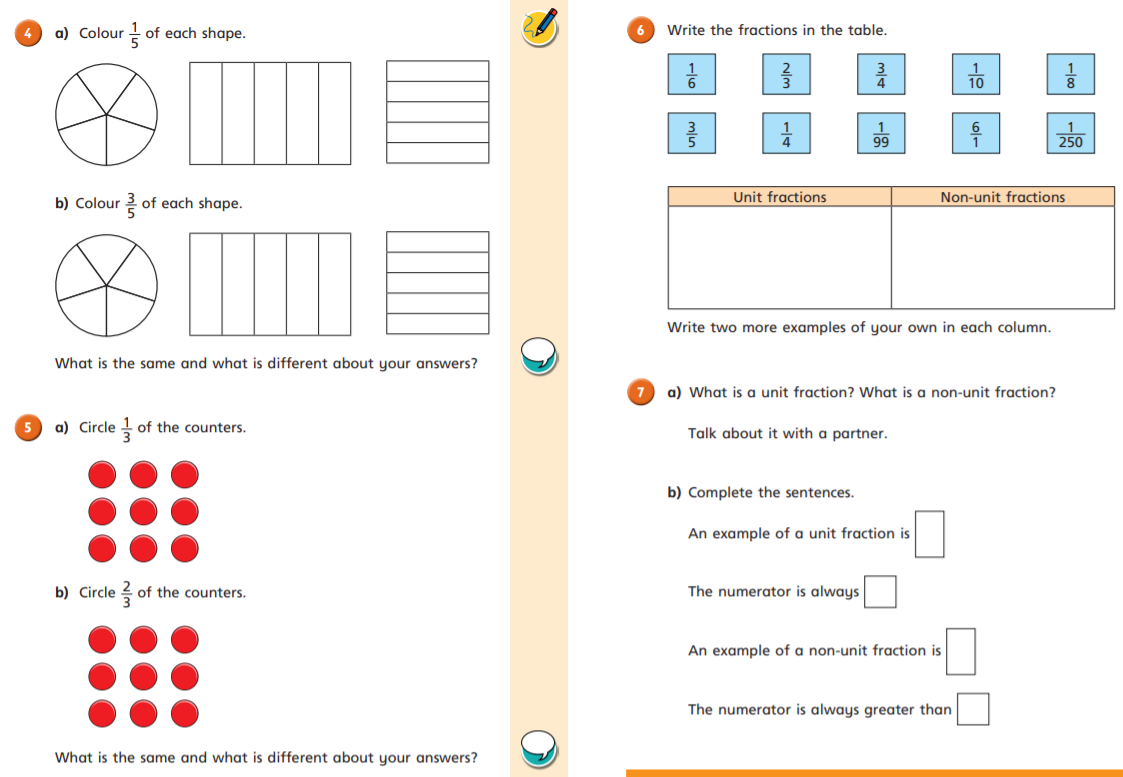 Tuesday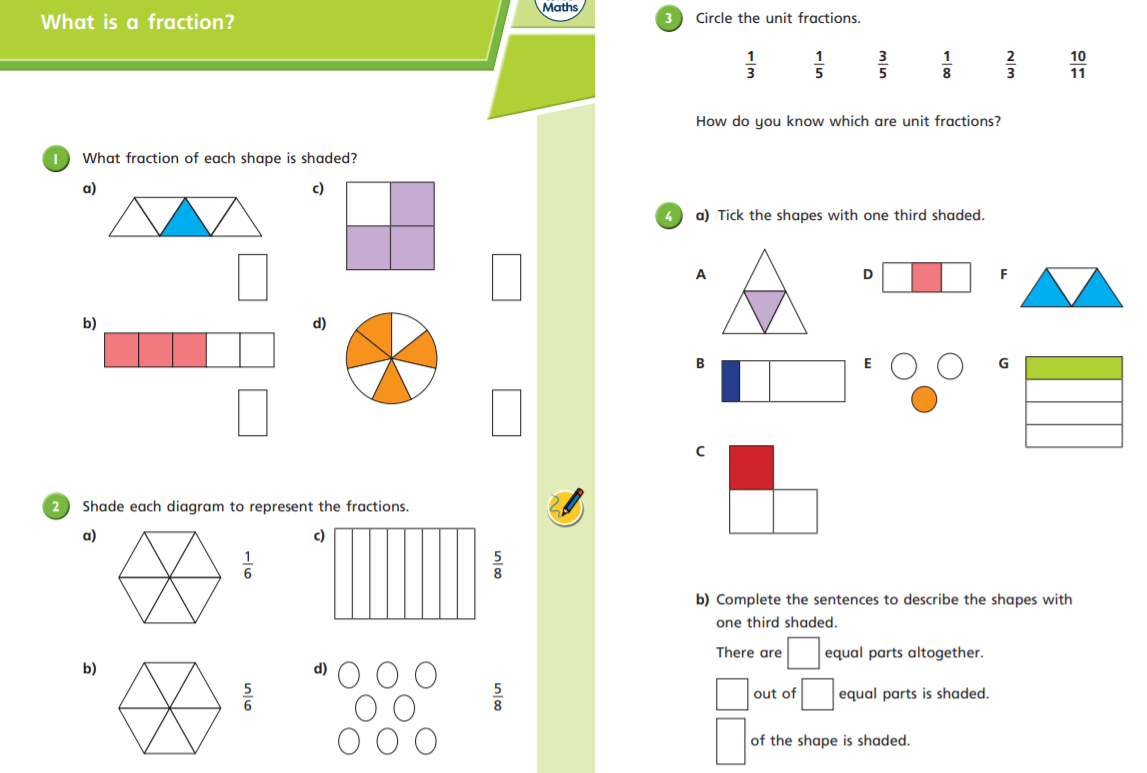 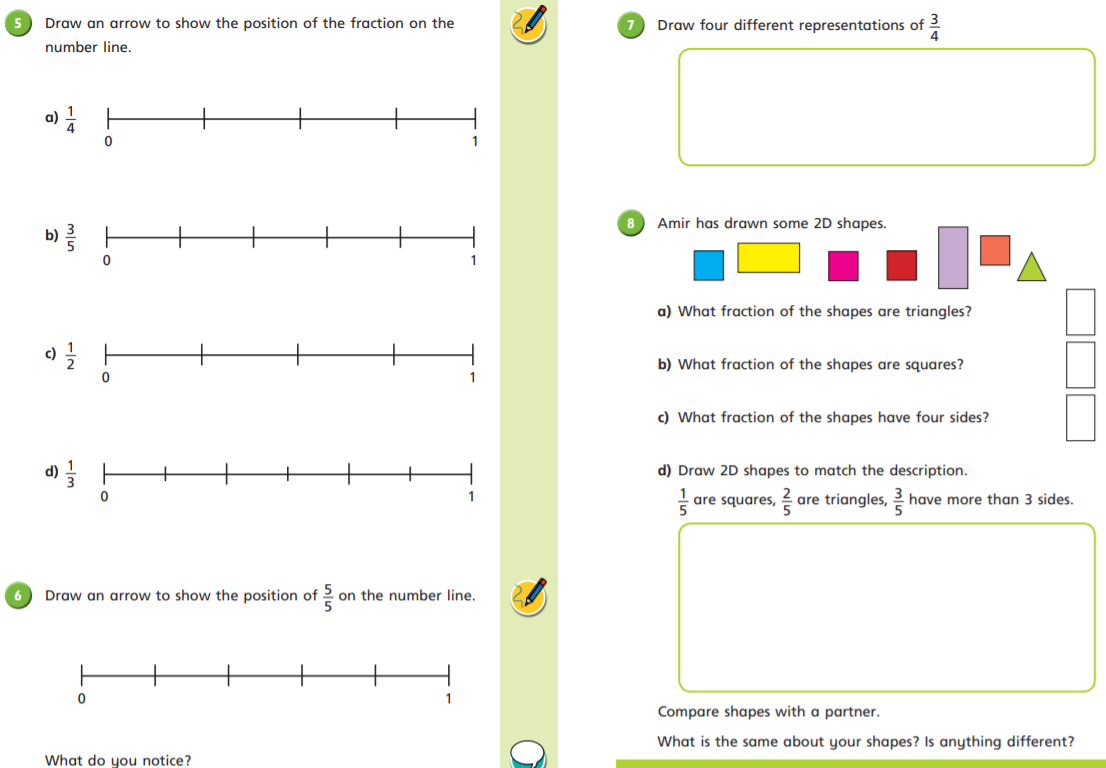 Wednesday 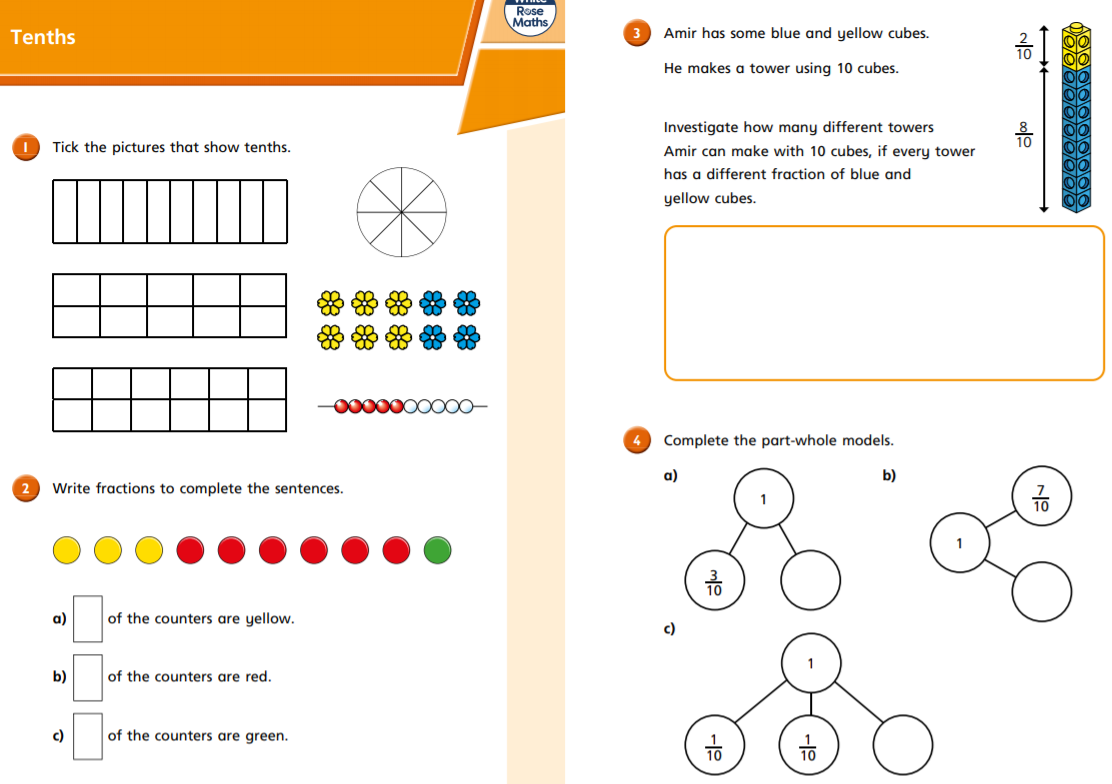 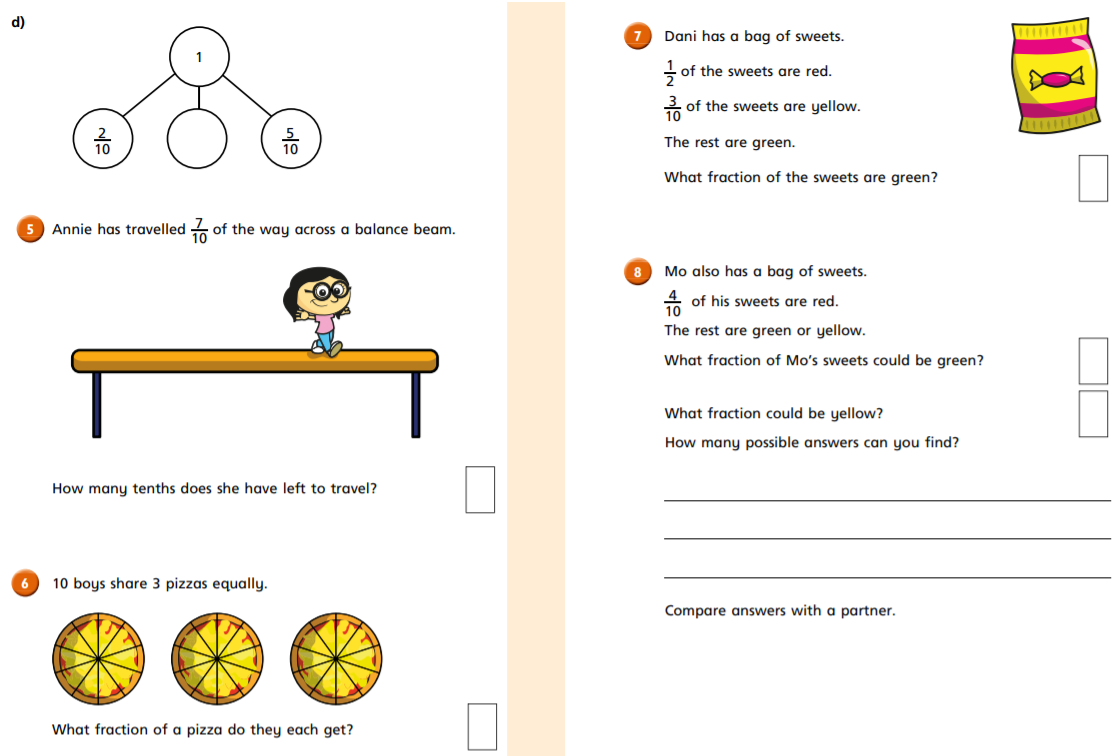 Thursday - (sheet 1)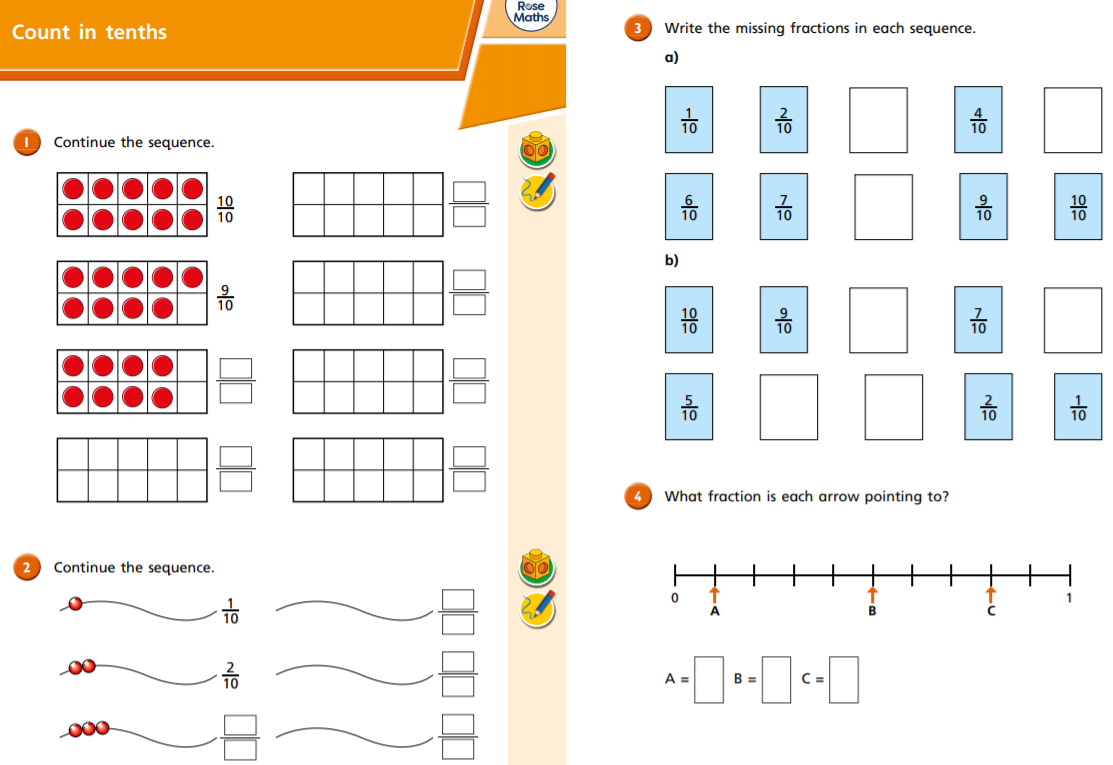 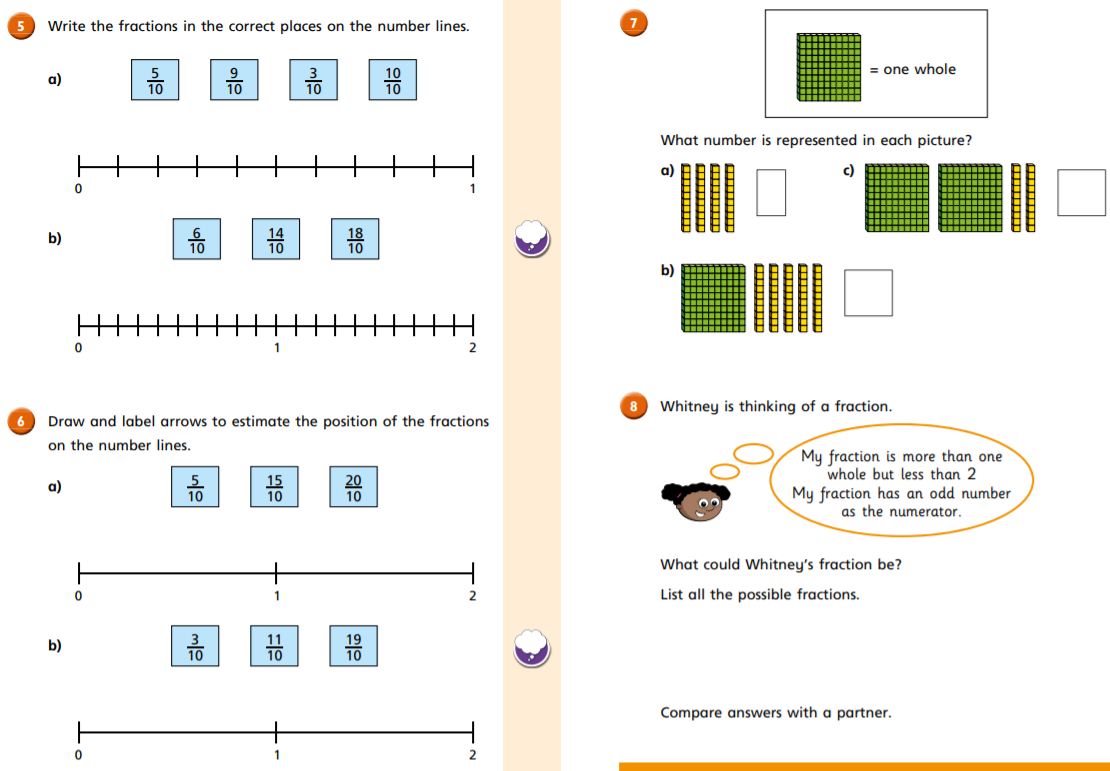 Friday - (sheet 1)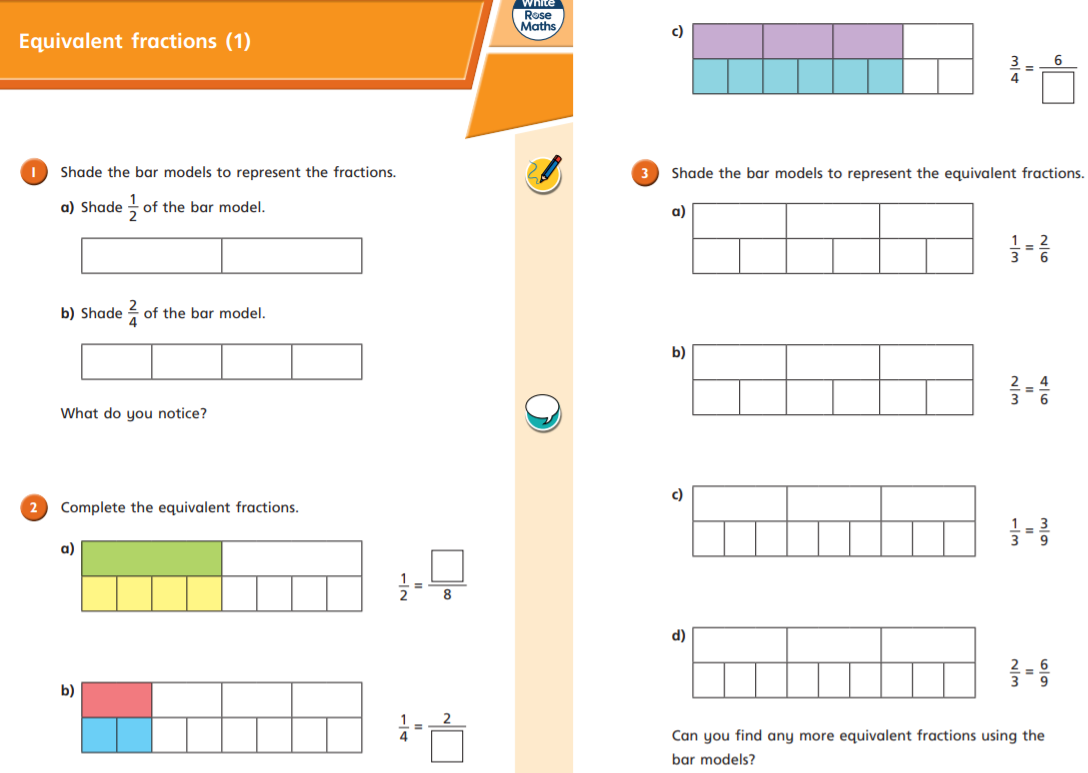 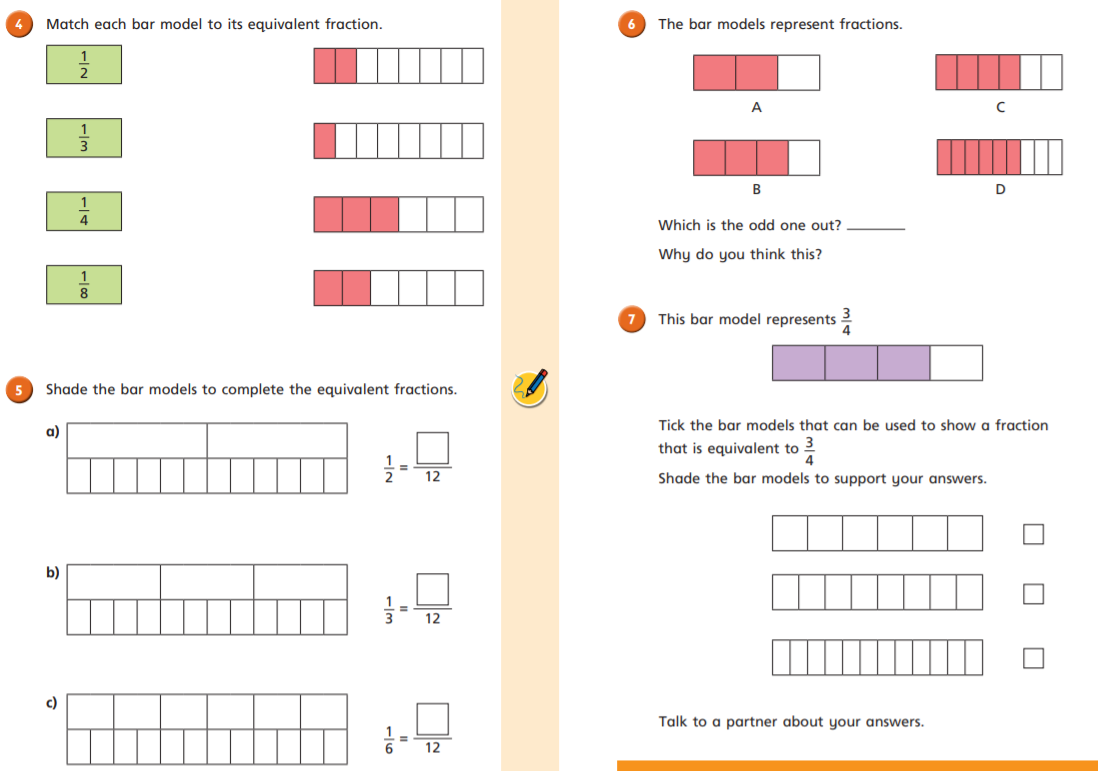 